Wizard of Oz Auditions form	          	#_____Name: ____________________________________ grade: ___________teacher: ____________Home mailing address: __________________________________________________________Contacts: phone #: ______________________ email: _________________________________Parent/guardian name: _________________________________________________________Parent/guardian info: (only if different) _____________________________________________	Parent #: ___________________ Parent: email: _________________________________Height: ____________ 	hair color: ______________ 	eye color: _______________Previous Acting / Dancing / Singing/ Theater Experience: (please list up to 5 shows and roles)Show: 							role: ____________________________________________________________________________________________________________________________________________________________________________________________________________________________________________________________________________________________________________________________________________________________________________________________________________________________________Conflicts: (please list all conflicts: rehearsal are Tuesday: 6:00-8:30, Thursday: 3:15-4:45. 	Conflicts won’t necessarily preclude you from being cast in this show)________________________________________________________________________________________________________________________________________________________________________________________________________________________________________________________________________________________________________________________Just a few more things:In the event you do not get a part, would you still be interested in remaining in involved with the production in any of the following areas? (circle all that apply)Stage crew	set construction	lights		  ticket sales	       usheringDesired roles:1.____________________________ I am interested in the parts listed, but will accept		2. _____________________	    ANY part including chorus.					3. ____________________________ I am only interested in a chorus part. 			4. ______________________Scene break down:Act 1Scene 1 -  Kanas farmScene 2 -Kansas FarmScene 3 –Kansas FarmScene 4 -Gypsy CaravanScene 5 – The TwisterScene 6 – Munchkin LandScene 7 Munchkin LandScene 8 Scarecrow FieldScene 9 -Tinman forestScene 10 - ForestScene 11 -ForestScene 12 - ForestScene 13 -PoppiesAct 2:Scene 1:  Gates of Emerald CityScene 2: Emerald CityScene 3: Wizard ChamberScene 4: Gates of the Emerald CityScene 5: Witch’s castle Scene 6: Haunted ForestScene 7: Flying MonkeysScene 8: Witch CastleScene 9: Witch Castle Scene 10: Witch ChamberScene 11: Witch ChamberScene 12/13: Balloon – Emerald CityScene 14:  Kansas FarmAll Cast Scenes: Act 1: Scene: 5-7Act 2: Scenes: 2, 12/13Characters:DorothyTinmanScarecrowLionGuardAunt Emily / GlindaUncle HenryHuckHickoryZekeMiss Gultch / Wicked WitchProfessor Marvel / Wizard of OzWinkiesFlying MonkeyMunchkinsPoppiesPeople of OzCostumes by Character:Dorothy – blue gingham dress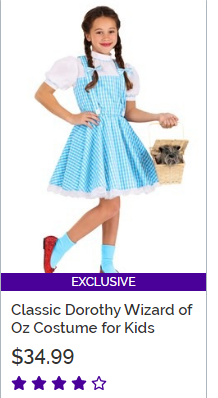 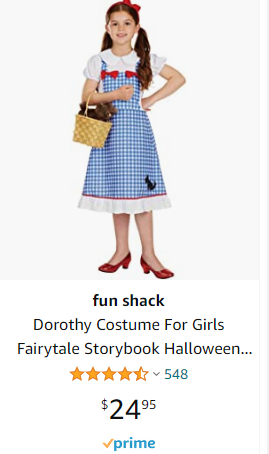 Lion – 							Scarecrow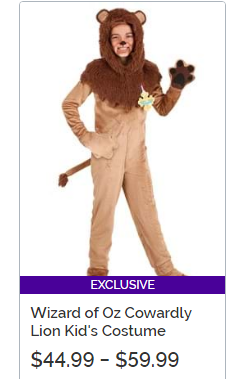 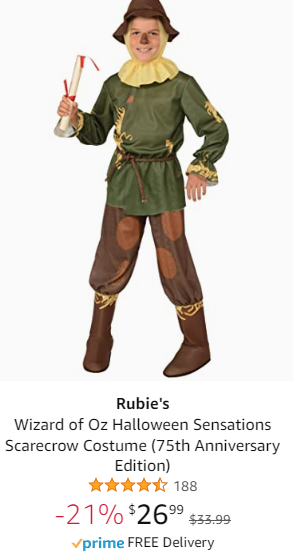 Aunt Em 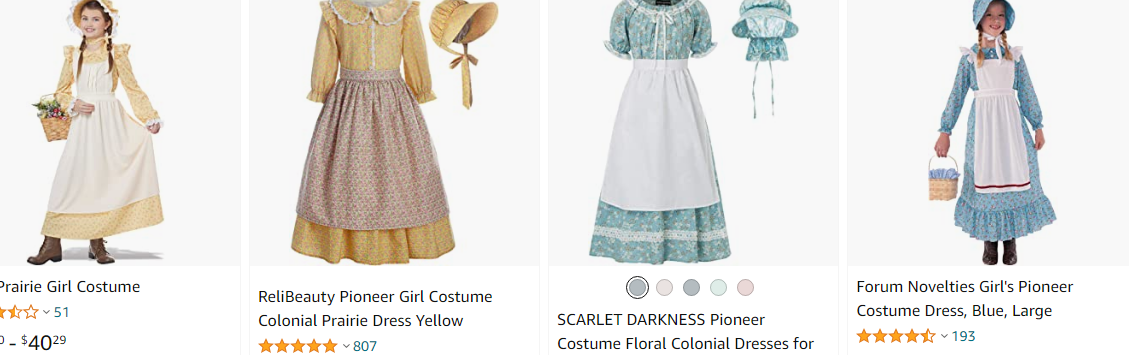 Tinman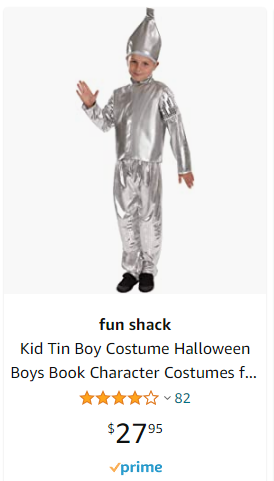 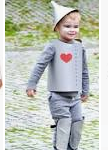 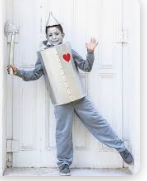 Munchkins – bright colored shirts and black pants/shoes/socks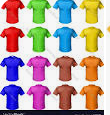 -Lullaby League – pink ballerina outfits                  Tough Kids -   Shorts – blue shirts-                        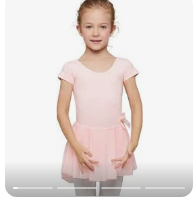 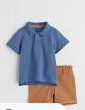 Miss Glutch / Witch – black witch costume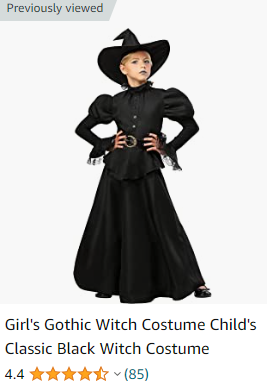 Winkies - 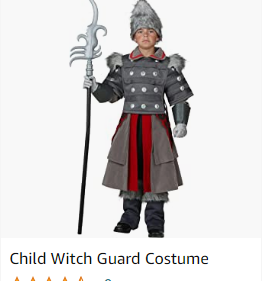 Flying Monkeys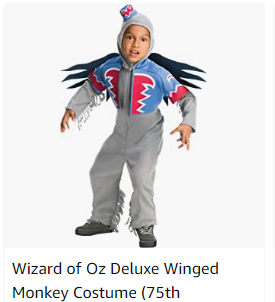 Uncle Henry / Huck/ Hickory / Zeke (earth tones / browns)Overalls/ flannel shirt, 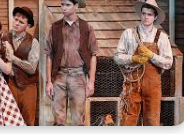 Emerald City People – Green shirts and black pants/shoes/socks(any Laker School shirt turned inside out will work great)Rehearsal Schedule:Thursday, February 23, 2023: 3:15-4:15ish	Auditions – cancelled due to weatherMonday, February 27, 2023: 6:00-8:15	Parent meeting, auditions scripts / songsThursday, March 2. 2023: 3:20-4:30pm – Band room	Munchkin Land song / Merry old Land of Oz songMonday, March 6– 6:00-8:30pm	 6:00-7:15 – Act 1: Scene 6, 7	7:15-8:10 – Act 1: Scene 8, 9, 10, 11	8:10-8:30 – Songs: Dorothy, Tinman, Scarecrow, Lion, GlindaThursday, March 9, 3:20-4:30pmAct 1 -Scene 1, 2, 3, 4, 5	Act 2- Scene 14Monday, March 13– 6:00-8:30pm	6:00-7:20: Act 2: Scene:1, 2	7:20-8:10: Act 2 Scene 3, 11, 12, 13(no citizens of Oz for this time)	8:10-8:30: Songs: Dorothy, Tinman, Scarecrow, Lion, GlindaThursday, March 16- 3:20-4:30pm no rehearsal: Choir / Band FestivalMonday, March 20– 6:00-8:30pm	6:00-7:15: Act 1 Scene 6, 7, Act 2 Scene 1, 2	7:15-8:15: Act 1 Scene: 8, 9, 10, 11, 12, 13	8:15-8:30: Songs: Dorothy, Tinman, Scarecrow, Lion, GlindaThursday, March 23– 3:20-4:30pm	Act 2: Scene: 4, 5, 6/7, 8, 9 ,10March 27-31-spring break-Monday, April 3 – 6:00-8:30pm	6:00-7:00 – Act 1: Scene 5, 6, 7, Act 2: Scene 1, 2	7:00-8:00 – Act 1: Scene 1, 2, 3, 4, 12, 13	8:00-8:30 – Songs: Songs: Dorothy, Tinman, Scarecrow, Lion, GlindaThursday, April 6 – 3:20-4:30pm	Run Act 2 – off book!Monday, April 10 –– 6:00-8:30pm off book	Run entire show – off book!Thursday, April 13 - 3:20-4:30pm	Run all songs on stage with movementMonday, April 17, 2023– 6:00-8:30pm	Run entire show with songs/shoes/costumes/Thursday, April 20 - 3:20-4:30pm	Run Act 2Show-week!Monday, April 24: 6:00-8:30	Dress Rehearsal run	Tickets on saleTuesday, April 25, 2023 6:00-8:30	Dress Rehearsal run 	Tickets on saleWednesday, April 26	Performance during the day for schoolThursday, April 27	Performance during the day for schoolFriday, April 28	Call: 6:00 Performance: 7:00Saturday, April 29	Dinner 5:00pm, Performance 7:00pmSunday, April 30	Call 1:00pm Performance: 2:00Extra items:-Performance and Dress rehearsal parent helpers:For each performance, there needs to be 5 helpers backstage each performance and dress rehearsal and 4 helpers for the performance nights from refreshments.  A helper is a parent, guardian, uncle, aunt, grandparent or cousin of a student in the show. You can only sign up for 1 slot.  If your child is in the cast, there is a slot for you to sign up for helping.-Set construction:  We will be working on the sets throughout the process of the show on Tuesday evening and Thursday afternoon rehearsals.  Due to Dance Recitals and Band Festival/ Rehearsals, sets cannot be stationary.  If you can paint, hot glue or think creatively, we need you! First night we will be working on sets will be Monday, March 20, 2023. -Tickets:The cost of the show is $6.00 for adults and $4.00 for students (DK-12). Tickets will be sold at the door.  Advance tickets for each show will be sold starting on Monday, April 24, 2023 at dress rehearsals.-Official name list:Please be sure to check the spelling of names for the program and t-shirt tonight: (March 6, 2023) before leaving the meetingGoogle Classroom:For this year’s production, I will be able to post items to the Lakerfinearts.weebly.com site and to the student directly on a Classroom format. All information will be posted here as well.The code for the class room is: dpoz37iEach cast member that is able need to log into this with their school email.  Costumes: Each student provides their own costume. For those with Winkies and Monkeys, please see Dr. Corrion.Bio form: Must be turned in by March 24, 2023Name: ___________________________________________________Grade: __________________2 interesting facts: (example: I have a cat named Kat. I have taken dance lessons. I have been in Peter Pan, etc.)	1)__________________________________________________________________________________________________	2) ______________________________________________________________________________________________________T-shirt order form:We will be ordering Show t-shirts.  The front will be the Show Logo and the back will list all the characters and names from the show.  They will be an aqua/blue/green in color with lettering.  All shirts are $10.00 each. If you are interested please return the form my March 24, 2023 with payment.Name: _________________________________Size:  YS    YM    YL    S    M    L     XL      XXL    XXXL($3 additional charge)Name: _________________________________Size:  YS    YM    YL    S    M    L     XL      XXL    XXXL($3 additional charge)Name: _________________________________Size:  YS    YM    YL    S    M    L     XL      XXL    XXXL($3 additional charge)Name: _________________________________Size:  YS    YM    YL    S    M    L     XL      XXL    XXXL($3 additional charge)Total # of shirts: ________	x $10.00 each: Grand total: ___________Type of payment:      Cash                Check (made out to Laker Schools) # _______DVD order form:Due to copyright laws, we have special license to have a professional recording for educational purposes.  Quad N Productions will be at a performance to film the show. Only 1 DVD per performer is allowed.   There can be no other recording of the show due to copyright and licensing for the show. The cost of the DVD is $15.00. If interested in a copy please have form and payment in by March 24, 2023.Name: _____________________________________	Character name: ___________________________# of DVDs: _________Payment:    Cash        Check (make payable to Laker Schools) # ______Total: $15.00 Due by: March 22, 2022Cast Dinner:We will be serving dinner to the cast prior to the show on Saturday, April 29, 2023. We are in need of helpers to help set up, bring desserts or side dishes and clean up. Please fill out following as to what area you will be helping in. Kid friendly work the best. Cast families is welcome. Subs will be provided.Items needed:ChipsCookiesPlates (veggies / meat & cheese)Bottles of water (no juice or pop)NapkinsThere will be a sign up sheet on Monday, April 24, 2023 for you to fill out the needed items for the dinner. Your help is very a key element in making this show a success.Wizard of Oz CastParent/guardian sign-upDress Rehearsal: Monday, April 24, 2023Performance helpers:__________________________________________________________________________________________________________________________________Dress Rehearsal: Tuesday, April 25, 2022 ____________________________________________________________________________________________________School day performance: (JH / Rural Schools / Cross / St.John’s):Wednesday, April 26, 2022: 1:00pm-2:45pm (1:30 start time)________________________________________________________________________________________________________10)__________________________School day performance (Elementary)Thursday, April 27, 2022: 1:00pm-2:45pm (1:30start time)_____________________________________________________________________________________________________________________________Friday, April 28: 6:00pm call, 7:00 performancePerformance helpers:__________________________________________________________________________________________________________________________________Refreshment set-up/clean-up____________________________________________________________________________________________________Saturday, April 29: 6:00pm call, 7:00 performancePerformance helpers:________________________________________________________________________________________________________10)__________________________Refreshment set-up/clean-up____________________________________________________________________________________________________Sunday, April 30, 2023: 1:00pm call, 2:00 performancePerformance helpers:__________________________________________________________________________________________________________________________________Refreshment set-up/clean-up____________________________________________________________________________________________________